Утверждаю:Заведующая МБДОУд/с «Кэнчээри»:__________________В.И.СтепановаПриказ №______ от «24» августа 2020 г.ПЕРЕЧЕНЬ МЕРОПРИЯТИЙ в МБДОУ д/с «Кэнчээри» МР «Нюрбинский район» РС(Я)в целях недопущения распространения новой коронавирусной инфекции (COVID-2019) 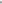 п/пМероприятияОрганизационные мероприятияОрганизационные мероприятия1.1.Перед открытием организации провести:- генеральную уборку всех помещений с применением моющих и дезинфицирующих средств и очисткой вентиляционных решеток (генеральная уборка);- далее указанные мероприятия проводить не реже 1 раза в неделю.1.2.Закрепить за каждой группой помещения (групповую ячейку), организовав обучение и пребывание в строго закрепленных помещениях. Исключить общение воспитанников из разных групп во время проведения прогулок.1.3.Исключить объединение воспитанников из разных групп в одну группу. 1.4.Исключить проведение массовых мероприятий.1.5.Обеспечить проведение ежедневных «утренних фильтров» с обязательной термометрией с целью выявления и недопущения в организацию воспитанников и их родителей (законных представителей), сотрудников организации с признаками респираторных заболеваний и ОРВИ при входе в здание, исключив скопление воспитанников и их родителей (законных представителей) при проведении «утреннего фильтра».При измерении температуры тела контактными средствами измерения обеспечить обязательную дезинфекцию приборов для контактного применения после каждого использования способом протирания рекомендованными для этих целей средствами. - Обеспечить ведение журналов: журнал учета сотрудников с выявленными симптомами ОРВИ, журнал учета воспитанников с выявленными симптомами ОРВИ.1.6.Обеспечить незамедлительную изоляцию воспитанников с признаками респираторных заболеваний и ОРВИ до прихода родителей (законных представителей) или приезда бригады скорой помощи.Не допускать к работе сотрудников организации с признаками респираторных заболеваний и ОРВИ.1.7.В медблоке выделить место под изолятор для детей с признаками инфекционных заболеваний, например, респираторных и кишечных (абз. 3 п. 2.2 СП 3.1/2.4.3598-20). Для этого отделить часть медицинского или процедурного кабинета ширмой. В изоляторе установить кушетку. Рядом с ней поставить тумбочку или стул. Обеспечить мытье и дезинфекцию кушетки, стула или тумбочки после того, как больного ребенка заберут из изолятора.1.8. Сведения о детях с признаками инфекционных заболеваний незамедлительно в течение 2 часов любым доступным способом направлять в территориальный орган федерального органа исполнительной власти, уполномоченного осуществлять федеральный государственный санитарно-эпидемиологический надзор. 1.9. Обеспечить проведение ежедневного измерения температуры сотрудников в круглосуточных организациях - 2 раза в день. 1.10.Организовать при входе в организацию обработку рук кожными антисептиками, предназначенными для этих целей. Установить при входе в организацию дозаторы с антисептическим средством для обработки рук.1.11. С учетом погодных условий максимально организовать пребывание воспитанников и проведение занятий на открытом воздухе.1.12. Обеспечить проведение профилактической дезинфекции:основные и вспомогательные помещения - 2 раза в день утром и вечером; санитарные узлы - З раза в день; дверные ручки, выключатели, поручни, перила - каждый час;  дополнительно проводить во время динамических пауз текущую дезинфекцию помещений (обработка рабочих поверхностей, пола, дверных ручек, помещений пищеблоков, мебели, санузлов, вентилей кранов, спуска бачков унитазов); обеспечить при отсутствии воспитанников сквозное проветривание групповых помещений.1.13. Обеспечить 	дезинфекцию 	воздушной 	среды 	с 	использованием 	приборов 	для обеззараживания воздуха. Перед использованием приборов для обеззараживания воздуха необходимо провести соответствующий инструктаж сотрудников.Исключить использование бактерицидных ламп открытого типа в присутствии воспитанников организации.1.14Разместить в кабинетах для детей бактерицидные установки закрытого типа, например, рециркуляторы. Проследить за их установкой. Правильно - по ходу основных потоков воздуха, настенно, на высоте 1,5-2 м от уровня пола, вблизи отопительных приборов (п. 8.2 Р 3.5.1904-04). В помещения для работников можно закупить облучатели открытого типа. Предварительно убедиться, что помещения соответствуют ряду требований:внутренняя отделка выдерживает УФ-лучи;приточно-вытяжная или естественная вентиляция обеспечивает однократный воздухообмен за 15 минут;высота помещения - не менее 3 м;температура воздуха - не ниже 10 °С;относительная влажность – не выше 60–70 процентов.Применять облучатели закрытого типа можно, когда работников нет в помещении (п. 5.2 и 5.5 Р 3.5.1904-04).1.15. Обеспечить постоянное наличие мыла, туалетной бумаги в санузлах для воспитанников и сотрудников, установить дозаторы с антисептическим средством для обработки рук.1.16. Обеспечить 	усиленный 	контроль 	за 	соблюдением 	правил 	личной 	гигиены воспитанниками и сотрудниками. Усилить педагогическую работу по гигиеническому воспитанию воспитанников и их родителей (законных представителей).1.17.Организовать работу воспитателей и иных сотрудников организации, которые непосредственно контактируют с воспитанниками организации, с использованием как одноразовых, так и многоразовых средств индивидуальной защиты (маски) со сменой каждые 3 часа.Не допускать повторное использование одноразовых масок, а также использование увлажненных масок. После использования одноразовые маски помещать в отдельный  полиэтиленовый пакет, герметично закрыть его и лишь после этого выбросить в мусорное ведро. Многоразовые маски можно использовать повторно только после его обработки. Маску необходимо выстирать с мылом или моющим средством, обработать с помощью парогенератора или утюга с функцией подачи пара. После обработки паром маска не должна оставаться влажной, ее необходимо прогладить1.18.Организация информирует сотрудников о:действиях при выявлении признаков коронавирусной инфекции (COVID -19) у воспитанника (акцент на необходимости срочной изоляции воспитанника); действиях при выявлении признаков коронавирусной инфекции (COVID -19) у сотрудника и (или) членов его семьи в домашних условиях (акцент на необходимости вызова врача на дом и запрет на посещение работы при выявлении признаков ОРВИ);действиях при выявлении признаков коронавирусной инфекции (COVID-19) у сотрудника на рабочем месте (акцент на необходимости обращения к уполномоченному должностному лицу для последующей изоляции и на запрет самостоятельного передвижения по территории организации за исключением места временной изоляции); правилах использования средств индивидуальной защиты, в том числе масок и перчаток;«горячих» телефонах для вызова врача и для получения необходимых консультаций; официальных информационных ресурсах (сайты Всемирной организации здравоохранения, и др.);ответственности за распространение ложной информации.1.19. Обеспечить контроль соблюдения самоизоляции сотрудников на дому на установленный срок (14 дней) при возвращении из стран и регионов, где зарегистрирована неблагоприятная эпидобстановка по коронавирусной инфекции (COVID-19).   1.20. Ограничить доступ в организацию лиц, не осуществляющих непосредственные трудовые функции в помещениях организации, за исключением процессов в части аварийного ремонта и обслуживания зданий, строений, сооружений, помещений в них.1.21. Установить график прогулок воспитанников дошкольных групп, исключающий совместное пребывание воспитанников из различных групп на прогулочных, спортивных и игровых площадках, в коридорах, вестибюлях и иных помещениях.1.22.Организовать проведение разъяснительной работы с родителями и воспитанниками (в форме, доступной для детей, согласно их возрасту) по гигиеническому воспитанию, соблюдению правил личной гигиены, проведению профилактических мероприятий.Организация питанияОрганизация питания2.1. Обеспечить обработку обеденных столов до и после приема пищи с использованием моющих и дезинфицирующих средств.2.2.Организовать мытье посуды и столовых приборов в посудомоечных машинах при максимальных температурных режимах. При отсутствии посудомоечных машин мытье посуды осуществлять ручным способом с обработкой столовой посуды и приборов дезинфицирующими средствами в соответствии с инструкциями по их применению. 2.3.2.3.Организовать работу персонала пищеблоков с использованием средств индивидуальной защиты (маски, перчатки).2.4.2.4.Организовать обеспечение не менее чем пятидневного запаса моющих и дезинфицирующих средств, зарегистрированных в установленном порядке и разрешенных к применению.2.5.2.5.Усилить контроль за организацией питьевого режима детей. 2.6.2.6.Поступающие в организации продовольственные сырье и пищевые продукты должны соответствовать требованиям нормативной и технической документации и сопровождаться документами, подтверждающими их качество и безопасность, находиться в исправной, чистой таре.